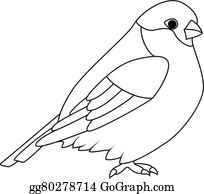 PRAVLJICA: VOLK IN SEDEM KOZLIČKOV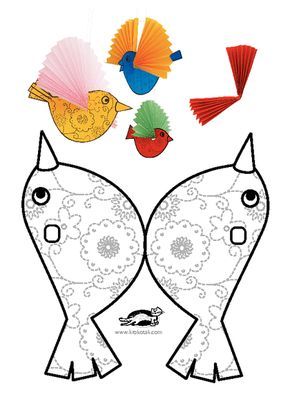 https://www.youtube.com/watch?v=fwLCS5lGC6I CVET IZ PAPIRJAhttps://www.pinterest.com/pin/796785359060851201/IDEJA ZA IZDELAVO PTICE